Faculty Education Office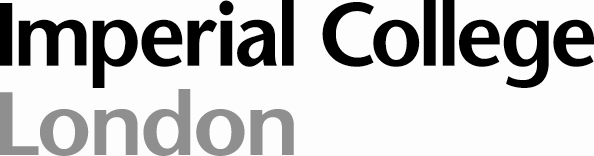 Year 6 Senior Medicine and Surgery FirmsAcute Case Report (in-course assessment) As part of the Senior Medicine and Surgery firm in-course assessment, all students will be required to complete an Acute Case Report during both the Medicine and Surgery firms. This assessment can take place at any time during your Senior Medicine/Surgery firm.During the assessment you will be asked to clerk an acute medical or surgical case within a specified time, defining the history and performing a clinical examination correctly.You will be given 45 minutes to take a history and examine the patient, and then a further 10 minutes to complete your write up.You will be assessed on the following criteria:History content (this should be full and relevant, and focus on the acute presenting complaint)Physical examination findings (these should be reported systematically, highlighting abnormal findings as appropriate)Demonstration of competent examination of main system involved with the presenting complaint, and correct identification of relevant abnormal physical findingsFormulation of a working diagnosis and possible differential diagnosesInitial investigation plan, with appropriate use of key tests, giving reasons and priorityInitial treatment plan, including immediate and subsequent therapeutic options relating to primary diagnosisInvolvement of other health care professionals in patient management, and discharge planning issuesEthical considerations, discussion of patient involvement and acceptance of proposed plan of actionPresentation of case report, fluency and competence in interpretation of history and examination findingsClarity and coherence of written case notes, conclusions and investigation/management planYour assessment will be graded on a scale of ‘A’ (Exceptional) to ‘E’ (Very Poor).  Any student receiving an ‘E’ result in both Senior Medicine and Surgery firms will be referred to the Head of Year 6, who will arrange for the student to repeat the Acute Case at a main base hospital at the end of the Year 6 course.Please be advised that the onus is on you to ensure that you carry out the Acute Case Report during your Senior Medicine & Surgery firm, and to ensure the Assessment sheet is submitted.Students are expected to return their Acute Case Report Assessment sheet to the Faculty Education Office, Charing Cross Campus, within 2 weeks of completing the Senior Medicine/Surgery firm.  Any student failing to return the assessment within this time will receive an automatic referral result. 